Β)Ως προς τους εκλογείς των αριθ. 32Β,44Β,67Β, 81Β, 112Β, 126Β,127Β εκλογικών τμημάτων, στους οποίους δεν έπρεπε να συμπεριληφθούν  οι στρατιωτικοί   ως εξής: Κατά τα λοιπά ισχύει η ανωτέρω απόφαση ισχύει ως έχει.                                                                                                                                    Ο Αντιπεριφερειάρχης ΚΟΙΝΟΠΟΙΗΣΗ1.Περιφέρεια Δυτικής Μακεδονίας –Κοζάνη                                                              Σωτήριος Αδαμόπουλος2. κ. Πρόεδρο Πρωτοδικών Καστοριάς3.κ. Εισαγγελέα Πρωτοδικών Καστοριάς4. κ. Ειρηνοδίκες Καστοριάς, Κλεισούρας και Νεστορίου4. κ. Εισαγγελέα Εφετών Θεσσαλονίκης-Θεσσαλονίκη5.Εφετείο Δυτικής Μακεδονίας-Κοζάνη6.15Ο ΣΠ/ΧVΜ7. Αστυνομική Δ/νση Καστοριάς8. Πυροσβεστική Υπηρεσία9.Δ/νσεις Πρωτ/θμιας και Δευτ/θμιας Εκπαίδευσης10. κ.κ. Δημάρχους Νομού Καστοριάς-Καστοριά11. Εφορευτικές Επιτροπές των αριθ. 32 Α, 32 Β, 44Β, 67Β, 81Β, 112Β,      126Β, 127 Β, 33 Α, 33Β, 34 Α,34Β, 64 Α,64Β εκλογικών τμημάτων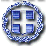 ΕΛΛΗΝΙΚΗ ΔΗΜΟΚΡΑΤΙΑΕΛΛΗΝΙΚΗ ΔΗΜΟΚΡΑΤΙΑΕΛΛΗΝΙΚΗ ΔΗΜΟΚΡΑΤΙΑΕΛΛΗΝΙΚΗ ΔΗΜΟΚΡΑΤΙΑΕΛΛΗΝΙΚΗ ΔΗΜΟΚΡΑΤΙΑΠΕΡΙΦΕΡΕΙΑ ΔΥΤΙΚΗΣ ΜΑΚΕΔΟΝΙΑΣΠΕΡΙΦΕΡΕΙΑ ΔΥΤΙΚΗΣ ΜΑΚΕΔΟΝΙΑΣΠΕΡΙΦΕΡΕΙΑ ΔΥΤΙΚΗΣ ΜΑΚΕΔΟΝΙΑΣΠΕΡΙΦΕΡΕΙΑ ΔΥΤΙΚΗΣ ΜΑΚΕΔΟΝΙΑΣΠΕΡΙΦΕΡΕΙΑ ΔΥΤΙΚΗΣ ΜΑΚΕΔΟΝΙΑΣΠΕΡΙΦΕΡΕΙΑ ΔΥΤΙΚΗΣ ΜΑΚΕΔΟΝΙΑΣΠΕΡΙΦΕΡΕΙΑ ΔΥΤΙΚΗΣ ΜΑΚΕΔΟΝΙΑΣΠΕΡΙΦΕΡΕΙΑΚΗ ΕΝΟΤΗΤΑ ΚΑΣΤΟΡΙΑΣΠΕΡΙΦΕΡΕΙΑΚΗ ΕΝΟΤΗΤΑ ΚΑΣΤΟΡΙΑΣΠΕΡΙΦΕΡΕΙΑΚΗ ΕΝΟΤΗΤΑ ΚΑΣΤΟΡΙΑΣΠΕΡΙΦΕΡΕΙΑΚΗ ΕΝΟΤΗΤΑ ΚΑΣΤΟΡΙΑΣΠΕΡΙΦΕΡΕΙΑΚΗ ΕΝΟΤΗΤΑ ΚΑΣΤΟΡΙΑΣΠΕΡΙΦΕΡΕΙΑΚΗ ΕΝΟΤΗΤΑ ΚΑΣΤΟΡΙΑΣΠΕΡΙΦΕΡΕΙΑΚΗ ΕΝΟΤΗΤΑ ΚΑΣΤΟΡΙΑΣΓΕΝΙΚΗ ΔΙΕΥΘΥΝΣΗ ΕΣΩΤ. ΛΕΙΤΟΥΡΓΙΑΣΓΕΝΙΚΗ ΔΙΕΥΘΥΝΣΗ ΕΣΩΤ. ΛΕΙΤΟΥΡΓΙΑΣΓΕΝΙΚΗ ΔΙΕΥΘΥΝΣΗ ΕΣΩΤ. ΛΕΙΤΟΥΡΓΙΑΣΓΕΝΙΚΗ ΔΙΕΥΘΥΝΣΗ ΕΣΩΤ. ΛΕΙΤΟΥΡΓΙΑΣΓΕΝΙΚΗ ΔΙΕΥΘΥΝΣΗ ΕΣΩΤ. ΛΕΙΤΟΥΡΓΙΑΣΓΕΝΙΚΗ ΔΙΕΥΘΥΝΣΗ ΕΣΩΤ. ΛΕΙΤΟΥΡΓΙΑΣΓΕΝΙΚΗ ΔΙΕΥΘΥΝΣΗ ΕΣΩΤ. ΛΕΙΤΟΥΡΓΙΑΣΔΙΕΥΘΥΝΣΗ ΔΙΟΙΚΗΤΙΚΟΥ ΟΙΚΟΝΟΜΙΚΟΥΔΙΕΥΘΥΝΣΗ ΔΙΟΙΚΗΤΙΚΟΥ ΟΙΚΟΝΟΜΙΚΟΥΔΙΕΥΘΥΝΣΗ ΔΙΟΙΚΗΤΙΚΟΥ ΟΙΚΟΝΟΜΙΚΟΥΔΙΕΥΘΥΝΣΗ ΔΙΟΙΚΗΤΙΚΟΥ ΟΙΚΟΝΟΜΙΚΟΥΔΙΕΥΘΥΝΣΗ ΔΙΟΙΚΗΤΙΚΟΥ ΟΙΚΟΝΟΜΙΚΟΥΔΙΕΥΘΥΝΣΗ ΔΙΟΙΚΗΤΙΚΟΥ ΟΙΚΟΝΟΜΙΚΟΥΔΙΕΥΘΥΝΣΗ ΔΙΟΙΚΗΤΙΚΟΥ ΟΙΚΟΝΟΜΙΚΟΥΤΜΗΜΑ ΠΡΟΣΩΠΙΚΟΥ & ΜΙΣΘΟΔΟΣΙΑΣ ΚΑΙ ΤΜΗΜΑ ΠΡΟΣΩΠΙΚΟΥ & ΜΙΣΘΟΔΟΣΙΑΣ ΚΑΙ ΤΜΗΜΑ ΠΡΟΣΩΠΙΚΟΥ & ΜΙΣΘΟΔΟΣΙΑΣ ΚΑΙ ΤΜΗΜΑ ΠΡΟΣΩΠΙΚΟΥ & ΜΙΣΘΟΔΟΣΙΑΣ ΚΑΙ ΤΜΗΜΑ ΠΡΟΣΩΠΙΚΟΥ & ΜΙΣΘΟΔΟΣΙΑΣ ΚΑΙ ΤΜΗΜΑ ΠΡΟΣΩΠΙΚΟΥ & ΜΙΣΘΟΔΟΣΙΑΣ ΚΑΙ ΤΜΗΜΑ ΠΡΟΣΩΠΙΚΟΥ & ΜΙΣΘΟΔΟΣΙΑΣ ΚΑΙ ΓΡΑΜΜΑΤΕΙΑΣΓΡΑΜΜΑΤΕΙΑΣΓΡΑΜΜΑΤΕΙΑΣΓΡΑΜΜΑΤΕΙΑΣΓΡΑΜΜΑΤΕΙΑΣΤαχ. ΔνσηΤαχ. ΔνσηΤαχ. ΔνσηΔιοικητήριοΔιοικητήριο521 00 Καστοριά521 00 ΚαστοριάΠληροφορίεςΠληροφορίεςΠληροφορίεςΜαρία ΣκλάβουΜαρία ΣκλάβουΤηλέφωνοΤηλέφωνοΤηλέφωνο2.467.350.3902.467.350.390FaxFaxFax2.467.350.3562.467.350.356e-maile-maile-mailm.sklavou@kastoria.pdm.gov.gr   m.sklavou@kastoria.pdm.gov.gr   ΘέμαΘέμαΘέμαΔιόρθωση της αριθ. 73903/3.5.2019 (Ορθή επανάληψη) απόφασης του Αντιπεριφερειάρχη Καστοριάς για τη διενέργεια των δημοτικών και περιφερειακών εκλογών της 26ης Μαΐου  καθώς και  των εκλογών του Ευρωπαϊκού Κοινοβουλίου και των επαναληπτικών εκλογών της 2aς Ιουνίου 2019.Διόρθωση της αριθ. 73903/3.5.2019 (Ορθή επανάληψη) απόφασης του Αντιπεριφερειάρχη Καστοριάς για τη διενέργεια των δημοτικών και περιφερειακών εκλογών της 26ης Μαΐου  καθώς και  των εκλογών του Ευρωπαϊκού Κοινοβουλίου και των επαναληπτικών εκλογών της 2aς Ιουνίου 2019.Διόρθωση της αριθ. 73903/3.5.2019 (Ορθή επανάληψη) απόφασης του Αντιπεριφερειάρχη Καστοριάς για τη διενέργεια των δημοτικών και περιφερειακών εκλογών της 26ης Μαΐου  καθώς και  των εκλογών του Ευρωπαϊκού Κοινοβουλίου και των επαναληπτικών εκλογών της 2aς Ιουνίου 2019.Διόρθωση της αριθ. 73903/3.5.2019 (Ορθή επανάληψη) απόφασης του Αντιπεριφερειάρχη Καστοριάς για τη διενέργεια των δημοτικών και περιφερειακών εκλογών της 26ης Μαΐου  καθώς και  των εκλογών του Ευρωπαϊκού Κοινοβουλίου και των επαναληπτικών εκλογών της 2aς Ιουνίου 2019.Διόρθωση της αριθ. 73903/3.5.2019 (Ορθή επανάληψη) απόφασης του Αντιπεριφερειάρχη Καστοριάς για τη διενέργεια των δημοτικών και περιφερειακών εκλογών της 26ης Μαΐου  καθώς και  των εκλογών του Ευρωπαϊκού Κοινοβουλίου και των επαναληπτικών εκλογών της 2aς Ιουνίου 2019.Διόρθωση της αριθ. 73903/3.5.2019 (Ορθή επανάληψη) απόφασης του Αντιπεριφερειάρχη Καστοριάς για τη διενέργεια των δημοτικών και περιφερειακών εκλογών της 26ης Μαΐου  καθώς και  των εκλογών του Ευρωπαϊκού Κοινοβουλίου και των επαναληπτικών εκλογών της 2aς Ιουνίου 2019.Διόρθωση της αριθ. 73903/3.5.2019 (Ορθή επανάληψη) απόφασης του Αντιπεριφερειάρχη Καστοριάς για τη διενέργεια των δημοτικών και περιφερειακών εκλογών της 26ης Μαΐου  καθώς και  των εκλογών του Ευρωπαϊκού Κοινοβουλίου και των επαναληπτικών εκλογών της 2aς Ιουνίου 2019.Διόρθωση της αριθ. 73903/3.5.2019 (Ορθή επανάληψη) απόφασης του Αντιπεριφερειάρχη Καστοριάς για τη διενέργεια των δημοτικών και περιφερειακών εκλογών της 26ης Μαΐου  καθώς και  των εκλογών του Ευρωπαϊκού Κοινοβουλίου και των επαναληπτικών εκλογών της 2aς Ιουνίου 2019.Διόρθωση της αριθ. 73903/3.5.2019 (Ορθή επανάληψη) απόφασης του Αντιπεριφερειάρχη Καστοριάς για τη διενέργεια των δημοτικών και περιφερειακών εκλογών της 26ης Μαΐου  καθώς και  των εκλογών του Ευρωπαϊκού Κοινοβουλίου και των επαναληπτικών εκλογών της 2aς Ιουνίου 2019.Διόρθωση της αριθ. 73903/3.5.2019 (Ορθή επανάληψη) απόφασης του Αντιπεριφερειάρχη Καστοριάς για τη διενέργεια των δημοτικών και περιφερειακών εκλογών της 26ης Μαΐου  καθώς και  των εκλογών του Ευρωπαϊκού Κοινοβουλίου και των επαναληπτικών εκλογών της 2aς Ιουνίου 2019.Διόρθωση της αριθ. 73903/3.5.2019 (Ορθή επανάληψη) απόφασης του Αντιπεριφερειάρχη Καστοριάς για τη διενέργεια των δημοτικών και περιφερειακών εκλογών της 26ης Μαΐου  καθώς και  των εκλογών του Ευρωπαϊκού Κοινοβουλίου και των επαναληπτικών εκλογών της 2aς Ιουνίου 2019.Διόρθωση της αριθ. 73903/3.5.2019 (Ορθή επανάληψη) απόφασης του Αντιπεριφερειάρχη Καστοριάς για τη διενέργεια των δημοτικών και περιφερειακών εκλογών της 26ης Μαΐου  καθώς και  των εκλογών του Ευρωπαϊκού Κοινοβουλίου και των επαναληπτικών εκλογών της 2aς Ιουνίου 2019.Α   Π   Ο   Φ   Α   Σ   ΗΑ   Π   Ο   Φ   Α   Σ   ΗΑ   Π   Ο   Φ   Α   Σ   ΗΑ   Π   Ο   Φ   Α   Σ   ΗΑ   Π   Ο   Φ   Α   Σ   ΗΑ   Π   Ο   Φ   Α   Σ   ΗΟ ΑΝΤΙΠΕΡΙΦΕΡΕΙΑΡΧΗΣ ΚΑΣΤΟΡΙΑΣΟ ΑΝΤΙΠΕΡΙΦΕΡΕΙΑΡΧΗΣ ΚΑΣΤΟΡΙΑΣΟ ΑΝΤΙΠΕΡΙΦΕΡΕΙΑΡΧΗΣ ΚΑΣΤΟΡΙΑΣΟ ΑΝΤΙΠΕΡΙΦΕΡΕΙΑΡΧΗΣ ΚΑΣΤΟΡΙΑΣΟ ΑΝΤΙΠΕΡΙΦΕΡΕΙΑΡΧΗΣ ΚΑΣΤΟΡΙΑΣΟ ΑΝΤΙΠΕΡΙΦΕΡΕΙΑΡΧΗΣ ΚΑΣΤΟΡΙΑΣΈχοντας υπόψη:Έχοντας υπόψη:Έχοντας υπόψη:1.    Τις διατάξεις του Ν.3852/2010 «νέα Αρχιτεκτονική της Αυτοδιοίκησης και της Αποκεντρωμένης Διοίκησης  - Πρόγραμμα Καλλικράτης» (ΦΕΚ 87 τ.Α΄/2010)1.    Τις διατάξεις του Ν.3852/2010 «νέα Αρχιτεκτονική της Αυτοδιοίκησης και της Αποκεντρωμένης Διοίκησης  - Πρόγραμμα Καλλικράτης» (ΦΕΚ 87 τ.Α΄/2010)1.    Τις διατάξεις του Ν.3852/2010 «νέα Αρχιτεκτονική της Αυτοδιοίκησης και της Αποκεντρωμένης Διοίκησης  - Πρόγραμμα Καλλικράτης» (ΦΕΚ 87 τ.Α΄/2010)1.    Τις διατάξεις του Ν.3852/2010 «νέα Αρχιτεκτονική της Αυτοδιοίκησης και της Αποκεντρωμένης Διοίκησης  - Πρόγραμμα Καλλικράτης» (ΦΕΚ 87 τ.Α΄/2010)1.    Τις διατάξεις του Ν.3852/2010 «νέα Αρχιτεκτονική της Αυτοδιοίκησης και της Αποκεντρωμένης Διοίκησης  - Πρόγραμμα Καλλικράτης» (ΦΕΚ 87 τ.Α΄/2010)1.    Τις διατάξεις του Ν.3852/2010 «νέα Αρχιτεκτονική της Αυτοδιοίκησης και της Αποκεντρωμένης Διοίκησης  - Πρόγραμμα Καλλικράτης» (ΦΕΚ 87 τ.Α΄/2010)1.    Τις διατάξεις του Ν.3852/2010 «νέα Αρχιτεκτονική της Αυτοδιοίκησης και της Αποκεντρωμένης Διοίκησης  - Πρόγραμμα Καλλικράτης» (ΦΕΚ 87 τ.Α΄/2010)1.    Τις διατάξεις του Ν.3852/2010 «νέα Αρχιτεκτονική της Αυτοδιοίκησης και της Αποκεντρωμένης Διοίκησης  - Πρόγραμμα Καλλικράτης» (ΦΕΚ 87 τ.Α΄/2010)1.    Τις διατάξεις του Ν.3852/2010 «νέα Αρχιτεκτονική της Αυτοδιοίκησης και της Αποκεντρωμένης Διοίκησης  - Πρόγραμμα Καλλικράτης» (ΦΕΚ 87 τ.Α΄/2010)2.    Τις διατάξεις του Π.Δ.26/2012  (ΦΕΚ 57 τ.Α΄/15-3-2012), «Κωδικοποίηση σε ενιαίο κείμενο της νομοθεσίας για την εκλογή βουλευτών».2.    Τις διατάξεις του Π.Δ.26/2012  (ΦΕΚ 57 τ.Α΄/15-3-2012), «Κωδικοποίηση σε ενιαίο κείμενο της νομοθεσίας για την εκλογή βουλευτών».2.    Τις διατάξεις του Π.Δ.26/2012  (ΦΕΚ 57 τ.Α΄/15-3-2012), «Κωδικοποίηση σε ενιαίο κείμενο της νομοθεσίας για την εκλογή βουλευτών».2.    Τις διατάξεις του Π.Δ.26/2012  (ΦΕΚ 57 τ.Α΄/15-3-2012), «Κωδικοποίηση σε ενιαίο κείμενο της νομοθεσίας για την εκλογή βουλευτών».2.    Τις διατάξεις του Π.Δ.26/2012  (ΦΕΚ 57 τ.Α΄/15-3-2012), «Κωδικοποίηση σε ενιαίο κείμενο της νομοθεσίας για την εκλογή βουλευτών».2.    Τις διατάξεις του Π.Δ.26/2012  (ΦΕΚ 57 τ.Α΄/15-3-2012), «Κωδικοποίηση σε ενιαίο κείμενο της νομοθεσίας για την εκλογή βουλευτών».2.    Τις διατάξεις του Π.Δ.26/2012  (ΦΕΚ 57 τ.Α΄/15-3-2012), «Κωδικοποίηση σε ενιαίο κείμενο της νομοθεσίας για την εκλογή βουλευτών».2.    Τις διατάξεις του Π.Δ.26/2012  (ΦΕΚ 57 τ.Α΄/15-3-2012), «Κωδικοποίηση σε ενιαίο κείμενο της νομοθεσίας για την εκλογή βουλευτών».2.    Τις διατάξεις του Π.Δ.26/2012  (ΦΕΚ 57 τ.Α΄/15-3-2012), «Κωδικοποίηση σε ενιαίο κείμενο της νομοθεσίας για την εκλογή βουλευτών».3.    Την αριθ21/19/4/2019 εγκύκλιο του ΥΠ.ΕΣ. «Εκλογικοί Κατάλογοι και καθορισμός εκλογικών τμημάτων και καταστημάτων ψηφοφορίας για την ανάδειξη των μελών του  Ευρωπαϊκού Κοινοβουλίου, των Περιφερειακών,δημοτικών και κοινοτικών εκλογών της 26ης Μαΐου 2019 και των επαναληπτικών εκλογών της 2ας Ιουνίου 2019»4. Την αριθ.  73903/3.5.2019 απόφαση  του Αντιπεριφερειάρχη Καστοριάς5.To από 9-5-2019 έγγραφο του Δήμου Καστοριάς.6. Το γεγονός ότι εκ παραδρομής συμπεριλήφθηκαν στους εκλογείς των αριθ. 32Β,44Β,67Β, 81Β, 112Β, 126Β,127Β εκλογικών τμημάτων οι στρατιωτικοί βάσει των ειδικών καταστάσεων.                                                                             Α π ο φ α σ ί ζ ο υ μ εΤην διόρθωση της αριθ. 73903/3.5.2019  απόφασης  του Αντιπεριφερειάρχη Καστοριάς (Ορθή επανάληψη)α) ως προς τα καταστήματα ψηφοφορίας των αριθ. 32 Α , 32Β, 33 Α, 33Β ,34 Α , 34Β, 64 Α, 64Β, εκλογικών τμημάτων ως κατωτέρω:3.    Την αριθ21/19/4/2019 εγκύκλιο του ΥΠ.ΕΣ. «Εκλογικοί Κατάλογοι και καθορισμός εκλογικών τμημάτων και καταστημάτων ψηφοφορίας για την ανάδειξη των μελών του  Ευρωπαϊκού Κοινοβουλίου, των Περιφερειακών,δημοτικών και κοινοτικών εκλογών της 26ης Μαΐου 2019 και των επαναληπτικών εκλογών της 2ας Ιουνίου 2019»4. Την αριθ.  73903/3.5.2019 απόφαση  του Αντιπεριφερειάρχη Καστοριάς5.To από 9-5-2019 έγγραφο του Δήμου Καστοριάς.6. Το γεγονός ότι εκ παραδρομής συμπεριλήφθηκαν στους εκλογείς των αριθ. 32Β,44Β,67Β, 81Β, 112Β, 126Β,127Β εκλογικών τμημάτων οι στρατιωτικοί βάσει των ειδικών καταστάσεων.                                                                             Α π ο φ α σ ί ζ ο υ μ εΤην διόρθωση της αριθ. 73903/3.5.2019  απόφασης  του Αντιπεριφερειάρχη Καστοριάς (Ορθή επανάληψη)α) ως προς τα καταστήματα ψηφοφορίας των αριθ. 32 Α , 32Β, 33 Α, 33Β ,34 Α , 34Β, 64 Α, 64Β, εκλογικών τμημάτων ως κατωτέρω:3.    Την αριθ21/19/4/2019 εγκύκλιο του ΥΠ.ΕΣ. «Εκλογικοί Κατάλογοι και καθορισμός εκλογικών τμημάτων και καταστημάτων ψηφοφορίας για την ανάδειξη των μελών του  Ευρωπαϊκού Κοινοβουλίου, των Περιφερειακών,δημοτικών και κοινοτικών εκλογών της 26ης Μαΐου 2019 και των επαναληπτικών εκλογών της 2ας Ιουνίου 2019»4. Την αριθ.  73903/3.5.2019 απόφαση  του Αντιπεριφερειάρχη Καστοριάς5.To από 9-5-2019 έγγραφο του Δήμου Καστοριάς.6. Το γεγονός ότι εκ παραδρομής συμπεριλήφθηκαν στους εκλογείς των αριθ. 32Β,44Β,67Β, 81Β, 112Β, 126Β,127Β εκλογικών τμημάτων οι στρατιωτικοί βάσει των ειδικών καταστάσεων.                                                                             Α π ο φ α σ ί ζ ο υ μ εΤην διόρθωση της αριθ. 73903/3.5.2019  απόφασης  του Αντιπεριφερειάρχη Καστοριάς (Ορθή επανάληψη)α) ως προς τα καταστήματα ψηφοφορίας των αριθ. 32 Α , 32Β, 33 Α, 33Β ,34 Α , 34Β, 64 Α, 64Β, εκλογικών τμημάτων ως κατωτέρω:3.    Την αριθ21/19/4/2019 εγκύκλιο του ΥΠ.ΕΣ. «Εκλογικοί Κατάλογοι και καθορισμός εκλογικών τμημάτων και καταστημάτων ψηφοφορίας για την ανάδειξη των μελών του  Ευρωπαϊκού Κοινοβουλίου, των Περιφερειακών,δημοτικών και κοινοτικών εκλογών της 26ης Μαΐου 2019 και των επαναληπτικών εκλογών της 2ας Ιουνίου 2019»4. Την αριθ.  73903/3.5.2019 απόφαση  του Αντιπεριφερειάρχη Καστοριάς5.To από 9-5-2019 έγγραφο του Δήμου Καστοριάς.6. Το γεγονός ότι εκ παραδρομής συμπεριλήφθηκαν στους εκλογείς των αριθ. 32Β,44Β,67Β, 81Β, 112Β, 126Β,127Β εκλογικών τμημάτων οι στρατιωτικοί βάσει των ειδικών καταστάσεων.                                                                             Α π ο φ α σ ί ζ ο υ μ εΤην διόρθωση της αριθ. 73903/3.5.2019  απόφασης  του Αντιπεριφερειάρχη Καστοριάς (Ορθή επανάληψη)α) ως προς τα καταστήματα ψηφοφορίας των αριθ. 32 Α , 32Β, 33 Α, 33Β ,34 Α , 34Β, 64 Α, 64Β, εκλογικών τμημάτων ως κατωτέρω:3.    Την αριθ21/19/4/2019 εγκύκλιο του ΥΠ.ΕΣ. «Εκλογικοί Κατάλογοι και καθορισμός εκλογικών τμημάτων και καταστημάτων ψηφοφορίας για την ανάδειξη των μελών του  Ευρωπαϊκού Κοινοβουλίου, των Περιφερειακών,δημοτικών και κοινοτικών εκλογών της 26ης Μαΐου 2019 και των επαναληπτικών εκλογών της 2ας Ιουνίου 2019»4. Την αριθ.  73903/3.5.2019 απόφαση  του Αντιπεριφερειάρχη Καστοριάς5.To από 9-5-2019 έγγραφο του Δήμου Καστοριάς.6. Το γεγονός ότι εκ παραδρομής συμπεριλήφθηκαν στους εκλογείς των αριθ. 32Β,44Β,67Β, 81Β, 112Β, 126Β,127Β εκλογικών τμημάτων οι στρατιωτικοί βάσει των ειδικών καταστάσεων.                                                                             Α π ο φ α σ ί ζ ο υ μ εΤην διόρθωση της αριθ. 73903/3.5.2019  απόφασης  του Αντιπεριφερειάρχη Καστοριάς (Ορθή επανάληψη)α) ως προς τα καταστήματα ψηφοφορίας των αριθ. 32 Α , 32Β, 33 Α, 33Β ,34 Α , 34Β, 64 Α, 64Β, εκλογικών τμημάτων ως κατωτέρω:3.    Την αριθ21/19/4/2019 εγκύκλιο του ΥΠ.ΕΣ. «Εκλογικοί Κατάλογοι και καθορισμός εκλογικών τμημάτων και καταστημάτων ψηφοφορίας για την ανάδειξη των μελών του  Ευρωπαϊκού Κοινοβουλίου, των Περιφερειακών,δημοτικών και κοινοτικών εκλογών της 26ης Μαΐου 2019 και των επαναληπτικών εκλογών της 2ας Ιουνίου 2019»4. Την αριθ.  73903/3.5.2019 απόφαση  του Αντιπεριφερειάρχη Καστοριάς5.To από 9-5-2019 έγγραφο του Δήμου Καστοριάς.6. Το γεγονός ότι εκ παραδρομής συμπεριλήφθηκαν στους εκλογείς των αριθ. 32Β,44Β,67Β, 81Β, 112Β, 126Β,127Β εκλογικών τμημάτων οι στρατιωτικοί βάσει των ειδικών καταστάσεων.                                                                             Α π ο φ α σ ί ζ ο υ μ εΤην διόρθωση της αριθ. 73903/3.5.2019  απόφασης  του Αντιπεριφερειάρχη Καστοριάς (Ορθή επανάληψη)α) ως προς τα καταστήματα ψηφοφορίας των αριθ. 32 Α , 32Β, 33 Α, 33Β ,34 Α , 34Β, 64 Α, 64Β, εκλογικών τμημάτων ως κατωτέρω:3.    Την αριθ21/19/4/2019 εγκύκλιο του ΥΠ.ΕΣ. «Εκλογικοί Κατάλογοι και καθορισμός εκλογικών τμημάτων και καταστημάτων ψηφοφορίας για την ανάδειξη των μελών του  Ευρωπαϊκού Κοινοβουλίου, των Περιφερειακών,δημοτικών και κοινοτικών εκλογών της 26ης Μαΐου 2019 και των επαναληπτικών εκλογών της 2ας Ιουνίου 2019»4. Την αριθ.  73903/3.5.2019 απόφαση  του Αντιπεριφερειάρχη Καστοριάς5.To από 9-5-2019 έγγραφο του Δήμου Καστοριάς.6. Το γεγονός ότι εκ παραδρομής συμπεριλήφθηκαν στους εκλογείς των αριθ. 32Β,44Β,67Β, 81Β, 112Β, 126Β,127Β εκλογικών τμημάτων οι στρατιωτικοί βάσει των ειδικών καταστάσεων.                                                                             Α π ο φ α σ ί ζ ο υ μ εΤην διόρθωση της αριθ. 73903/3.5.2019  απόφασης  του Αντιπεριφερειάρχη Καστοριάς (Ορθή επανάληψη)α) ως προς τα καταστήματα ψηφοφορίας των αριθ. 32 Α , 32Β, 33 Α, 33Β ,34 Α , 34Β, 64 Α, 64Β, εκλογικών τμημάτων ως κατωτέρω:3.    Την αριθ21/19/4/2019 εγκύκλιο του ΥΠ.ΕΣ. «Εκλογικοί Κατάλογοι και καθορισμός εκλογικών τμημάτων και καταστημάτων ψηφοφορίας για την ανάδειξη των μελών του  Ευρωπαϊκού Κοινοβουλίου, των Περιφερειακών,δημοτικών και κοινοτικών εκλογών της 26ης Μαΐου 2019 και των επαναληπτικών εκλογών της 2ας Ιουνίου 2019»4. Την αριθ.  73903/3.5.2019 απόφαση  του Αντιπεριφερειάρχη Καστοριάς5.To από 9-5-2019 έγγραφο του Δήμου Καστοριάς.6. Το γεγονός ότι εκ παραδρομής συμπεριλήφθηκαν στους εκλογείς των αριθ. 32Β,44Β,67Β, 81Β, 112Β, 126Β,127Β εκλογικών τμημάτων οι στρατιωτικοί βάσει των ειδικών καταστάσεων.                                                                             Α π ο φ α σ ί ζ ο υ μ εΤην διόρθωση της αριθ. 73903/3.5.2019  απόφασης  του Αντιπεριφερειάρχη Καστοριάς (Ορθή επανάληψη)α) ως προς τα καταστήματα ψηφοφορίας των αριθ. 32 Α , 32Β, 33 Α, 33Β ,34 Α , 34Β, 64 Α, 64Β, εκλογικών τμημάτων ως κατωτέρω:3.    Την αριθ21/19/4/2019 εγκύκλιο του ΥΠ.ΕΣ. «Εκλογικοί Κατάλογοι και καθορισμός εκλογικών τμημάτων και καταστημάτων ψηφοφορίας για την ανάδειξη των μελών του  Ευρωπαϊκού Κοινοβουλίου, των Περιφερειακών,δημοτικών και κοινοτικών εκλογών της 26ης Μαΐου 2019 και των επαναληπτικών εκλογών της 2ας Ιουνίου 2019»4. Την αριθ.  73903/3.5.2019 απόφαση  του Αντιπεριφερειάρχη Καστοριάς5.To από 9-5-2019 έγγραφο του Δήμου Καστοριάς.6. Το γεγονός ότι εκ παραδρομής συμπεριλήφθηκαν στους εκλογείς των αριθ. 32Β,44Β,67Β, 81Β, 112Β, 126Β,127Β εκλογικών τμημάτων οι στρατιωτικοί βάσει των ειδικών καταστάσεων.                                                                             Α π ο φ α σ ί ζ ο υ μ εΤην διόρθωση της αριθ. 73903/3.5.2019  απόφασης  του Αντιπεριφερειάρχη Καστοριάς (Ορθή επανάληψη)α) ως προς τα καταστήματα ψηφοφορίας των αριθ. 32 Α , 32Β, 33 Α, 33Β ,34 Α , 34Β, 64 Α, 64Β, εκλογικών τμημάτων ως κατωτέρω:ΚΑΣΤΟΡΙΑΣΑπό : ΑΒΕΛΛΑ - ΜΑΡΙΑ
Εως : ΑΠΑΤΣΙΔΟΥ - ΣΟΦΙΑ1ο ΔΗΜΟΤΙΚΟ ΣΧΟΛΕΙΟ          ( Μανωλάκη 38)32ΑΚΑΣΤΟΡΙΑΣ
ΚΑΣΤΟΡΙΑΣΚΑΣΤΟΡΙΑΣΚΑΣΤΟΡΙΑΣα) Από : ΑΒΕΛΛΑ - ΜΑΡΙΑ
Εως : ΑΠΑΤΣΙΔΟΥ – ΣΟΦΙΑ                            και β) οι εγγεγραμμένοι στις καταστάσεις  στρατιωτικών  1. της 4028 Στρατιωτικής Μονάδας                           2. της 4035 στρατιωτικής μονάδας                                     3. 4029 στρατιωτικής μονάδας..                           α) Από : ΑΒΕΛΛΑ - ΜΑΡΙΑ
Εως : ΑΠΑΤΣΙΔΟΥ – ΣΟΦΙΑ                            και β) οι εγγεγραμμένοι στις καταστάσεις  στρατιωτικών  1. της 4028 Στρατιωτικής Μονάδας                           2. της 4035 στρατιωτικής μονάδας                                     3. 4029 στρατιωτικής μονάδας..                           1ο ΔΗΜΟΤΙΚΟ ΣΧΟΛΕΙΟ         ( ΚΤΙΡΙΟ 1ΟΥ ΓΥΜΝΑΣΙΟΥ ΓΚΟΥΜΠΕΛΙΔΙΚΗ)1ο ΔΗΜΟΤΙΚΟ ΣΧΟΛΕΙΟ         ( ΚΤΙΡΙΟ 1ΟΥ ΓΥΜΝΑΣΙΟΥ ΓΚΟΥΜΠΕΛΙΔΙΚΗ)32ΒΚΑΣΤΟΡΙΑΣ
ΚΑΣΤΟΡΙΑΣΚΑΣΤΟΡΙΑΣΚΑΣΤΟΡΙΑΣΑπό : ΑΒΕΛΛΑ - ΜΑΡΙΑ
Εως : ΑΠΑΤΣΙΔΟΥ - ΣΟΦΙΑΑπό : ΑΒΕΛΛΑ - ΜΑΡΙΑ
Εως : ΑΠΑΤΣΙΔΟΥ - ΣΟΦΙΑ1ο ΔΗΜΟΤΙΚΟ ΣΧΟΛΕΙΟ    ( ΚΤΙΡΙΟ 1ΟΥ ΓΥΜΝΑΣΙΟΥ ΓΚΟΥΜΠΕΛΙΔΙΚΗ)         1ο ΔΗΜΟΤΙΚΟ ΣΧΟΛΕΙΟ    ( ΚΤΙΡΙΟ 1ΟΥ ΓΥΜΝΑΣΙΟΥ ΓΚΟΥΜΠΕΛΙΔΙΚΗ)         33ΑΚΑΣΤΟΡΙΑΣ
ΚΑΣΤΟΡΙΑΣΚΑΣΤΟΡΙΑΣΚΑΣΤΟΡΙΑΣΑπό : ΑΠΟΣΤΟΛΙΔΗΣ - ΑΘΑΝΑΣΙΟΣ
Εως : ΒΛΑΧΑΚΗΣ - ΚΩΝΣΤΑΝΤΙΝΟΣΑπό : ΑΠΟΣΤΟΛΙΔΗΣ - ΑΘΑΝΑΣΙΟΣ
Εως : ΒΛΑΧΑΚΗΣ - ΚΩΝΣΤΑΝΤΙΝΟΣ1ο ΔΗΜΟΤΙΚΟ ΣΧΟΛΕΙΟ    ( ΚΤΙΡΙΟ 1ΟΥ ΓΥΜΝΑΣΙΟΥ ΓΚΟΥΜΠΕΛΙΔΙΚΗ)         1ο ΔΗΜΟΤΙΚΟ ΣΧΟΛΕΙΟ    ( ΚΤΙΡΙΟ 1ΟΥ ΓΥΜΝΑΣΙΟΥ ΓΚΟΥΜΠΕΛΙΔΙΚΗ)         33ΒΚΑΣΤΟΡΙΑΣ
ΚΑΣΤΟΡΙΑΣΚΑΣΤΟΡΙΑΣΚΑΣΤΟΡΙΑΣΑπό : ΑΠΟΣΤΟΛΙΔΗΣ - ΑΘΑΝΑΣΙΟΣ
Εως : ΒΛΑΧΑΚΗΣ - ΚΩΝΣΤΑΝΤΙΝΟΣΑπό : ΑΠΟΣΤΟΛΙΔΗΣ - ΑΘΑΝΑΣΙΟΣ
Εως : ΒΛΑΧΑΚΗΣ - ΚΩΝΣΤΑΝΤΙΝΟΣ1ο ΔΗΜΟΤΙΚΟ ΣΧΟΛΕΙΟ    ( ΚΤΙΡΙΟ 1ΟΥ ΓΥΜΝΑΣΙΟΥ ΓΚΟΥΜΠΕΛΙΔΙΚΗ)          1ο ΔΗΜΟΤΙΚΟ ΣΧΟΛΕΙΟ    ( ΚΤΙΡΙΟ 1ΟΥ ΓΥΜΝΑΣΙΟΥ ΓΚΟΥΜΠΕΛΙΔΙΚΗ)          34ΑΚΑΣΤΟΡΙΑΣ
ΚΑΣΤΟΡΙΑΣΚΑΣΤΟΡΙΑΣΚΑΣΤΟΡΙΑΣΑπό : ΒΛΑΧΟΓΙΑΝΝΗΣ - ΓΕΩΡΓΙΟΣ
Εως : ΓΕΩΡΓΟΣΟΠΟΥΛΟΥ - ΕΙΡΗΝΗΑπό : ΒΛΑΧΟΓΙΑΝΝΗΣ - ΓΕΩΡΓΙΟΣ
Εως : ΓΕΩΡΓΟΣΟΠΟΥΛΟΥ - ΕΙΡΗΝΗ1ο ΔΗΜΟΤΙΚΟ ΣΧΟΛΕΙΟ       ( ΚΤΙΡΙΟ 1ΟΥ ΓΥΜΝΑΣΙΟΥ ΓΚΟΥΜΠΕΛΙΔΙΚΗ)ΙΟ          1ο ΔΗΜΟΤΙΚΟ ΣΧΟΛΕΙΟ       ( ΚΤΙΡΙΟ 1ΟΥ ΓΥΜΝΑΣΙΟΥ ΓΚΟΥΜΠΕΛΙΔΙΚΗ)ΙΟ          34ΒΚΑΣΤΟΡΙΑΣ
ΚΑΣΤΟΡΙΑΣΚΑΣΤΟΡΙΑΣΚΑΣΤΟΡΙΑΣΑπό : ΒΛΑΧΟΓΙΑΝΝΗΣ - ΓΕΩΡΓΙΟΣ
Εως : ΓΕΩΡΓΟΣΟΠΟΥΛΟΥ - ΕΙΡΗΝΗΑπό : ΒΛΑΧΟΓΙΑΝΝΗΣ - ΓΕΩΡΓΙΟΣ
Εως : ΓΕΩΡΓΟΣΟΠΟΥΛΟΥ - ΕΙΡΗΝΗ1ο ΔΗΜΟΤΙΚΟ ΣΧΟΛΕΙΟ    ( ΚΤΙΡΙΟ 1ΟΥ ΓΥΜΝΑΣΙΟΥ ΓΚΟΥΜΠΕΛΙΔΙΚΗ)          1ο ΔΗΜΟΤΙΚΟ ΣΧΟΛΕΙΟ    ( ΚΤΙΡΙΟ 1ΟΥ ΓΥΜΝΑΣΙΟΥ ΓΚΟΥΜΠΕΛΙΔΙΚΗ)          64ΑΚΑΣΤΟΡΙΑΣ
ΚΛΕΙΣΟΥΡΑΣΚΛΕΙΣΟΥΡΑΣΚΛΕΙΣΟΥΡΑΣΑπό : ΑΔΑΜΟΠΟΥΛΟΥ - ΜΑΡΙΑ
Εως : ΚΩΤΤΑΣ - ΠΕΤΡΟΣΑπό : ΑΔΑΜΟΠΟΥΛΟΥ - ΜΑΡΙΑ
Εως : ΚΩΤΤΑΣ - ΠΕΤΡΟΣΠΡΩΗΝ ΑΙΘΟΥΣΑ ΔΗΜΟΤΙΚΟΥ ΣΥΜΒΟΥΛΙΟΥ ΚΛΕΙΣΟΥΡΑΣΠΡΩΗΝ ΑΙΘΟΥΣΑ ΔΗΜΟΤΙΚΟΥ ΣΥΜΒΟΥΛΙΟΥ ΚΛΕΙΣΟΥΡΑΣ64ΒΚΑΣΤΟΡΙΑΣ
ΚΛΕΙΣΟΥΡΑΣΚΛΕΙΣΟΥΡΑΣΚΛΕΙΣΟΥΡΑΣΑπό : ΑΔΑΜΟΠΟΥΛΟΥ - ΜΑΡΙΑ
Εως : ΚΩΤΤΑΣ - ΠΕΤΡΟΣΑπό : ΑΔΑΜΟΠΟΥΛΟΥ - ΜΑΡΙΑ
Εως : ΚΩΤΤΑΣ - ΠΕΤΡΟΣΚΕΠ ΚΛΕΙΣΟΥΡΑΣ-ΚΕΠ ΚΛΕΙΣΟΥΡΑΣ-32ΒΚΑΣΤΟΡΙΑΣ
ΚΑΣΤΟΡΙΑΣΚΑΣΤΟΡΙΑΣΑπό : ΑΒΕΛΛΑ - ΜΑΡΙΑ
Εως : ΑΠΑΤΣΙΔΟΥ - ΣΟΦΙΑ1ο ΔΗΜΟΤΙΚΟ ΣΧΟΛΕΙΟ          (ΚΤΙΡΙΟ 1ΟΥ ΓΥΜΝΑΣΙΟΥ ΓΚΟΥΜΠΕΛΙΔΙΚΗ)44ΒΚΑΣΤΟΡΙΑΣ
ΚΑΣΤΟΡΙΑΣΚΑΣΤΟΡΙΑΣΑπό : ΛΑΟΥΜΤΖΗΣ - ΑΛΕΞΑΝΔΡΟΣ
Εως : ΜΑΛΕΑΣ - ΝΙΚΟΛΑΟΣ5ο ΔΗΜΟΤΙΚΟ ΣΧΟΛΕΙΟ (Ζαλόγγου 9 ΛΥΒ)67ΒΚΑΣΤΟΡΙΑΣ
ΚΟΡΕΣΤΙΩΝΓΑΒΡΟΥΑπό : ΑΘΑΝΑΣΙΟΥ - ΓΕΩΡΓΙΟΣ
Εως : ΧΡΗΣΤΟΠΟΥΛΟΥ - ΦΑΝΗΔΗΜΟΤΙΚΟ ΣΧΟΛΕΙΟ ΝΕΟΥ ΟΙΚΙΣΜΟΥ81ΒΚΑΣΤΟΡΙΑΣ
ΜΕΣΟΠΟΤΑΜΙΑΣΜΕΣΟΠΟΤΑΜΙΑΣΑπό : ΖΕΛΙΔΗ - ΑΝΑΣΤΑΣΙΑ
Εως : ΚΟΧΛΙΑΔΟΥ - ΚΥΡΙΑΚΗ1ο ΓΥΜΝΑΣΙΟ ΜΕΣΟΠΟΤΑΜΙΑΣ112ΒΝΕΣΤΟΡΙΟΥ
ΝΕΣΤΟΡΙΟΥΝΕΣΤΟΡΙΟΥΑπό : ΠΙΠΕΡΟΠΟΥΛΟΣ - ΚΩΝΣΤΑΝΤΙΝΟΣ
Εως : ΣΤΕΦΟΠΟΥΛΟΥ - ΦΡΕΙΔΕΡΙΚΗΓΥΜΝΑΣΙΟ-ΛΥΚΕΙΟ ΝΕΣΤΟΡΙΟΥ126ΒΑΡΓΟΥΣ ΟΡΕΣΤΙΚΟΥ
ΑΡΓΟΥΣ ΟΡΕΣΤΙΚΟΥΑΡΓΟΥΣ ΟΡΕΣΤΙΚΟΥΑπό : ΠΑΠΑΔΟΠΟΥΛΟΣ - ΑΘΑΝΑΣΙΟΣ
Εως : ΣΑΒΒΙΝΟΠΟΥΛΟΥ - ΜΑΡΙΑΛΥΚΕΙΟ ΑΡΓΟΥΣ ΟΡΕΣΤΙΚΟΥ127ΒΑΡΓΟΥΣ ΟΡΕΣΤΙΚΟΥ
ΑΡΓΟΥΣ ΟΡΕΣΤΙΚΟΥΑΡΓΟΥΣ ΟΡΕΣΤΙΚΟΥΑπό : ΣΑΚΑ - ΑΛΕΚΟ
Εως : ΣΩΦΡΟΝΙΔΟΥ - ΣΟΦΙΑΛΥΚΕΙΟ ΑΡΓΟΥΣ ΟΡΕΣΤΙΚΟΥ